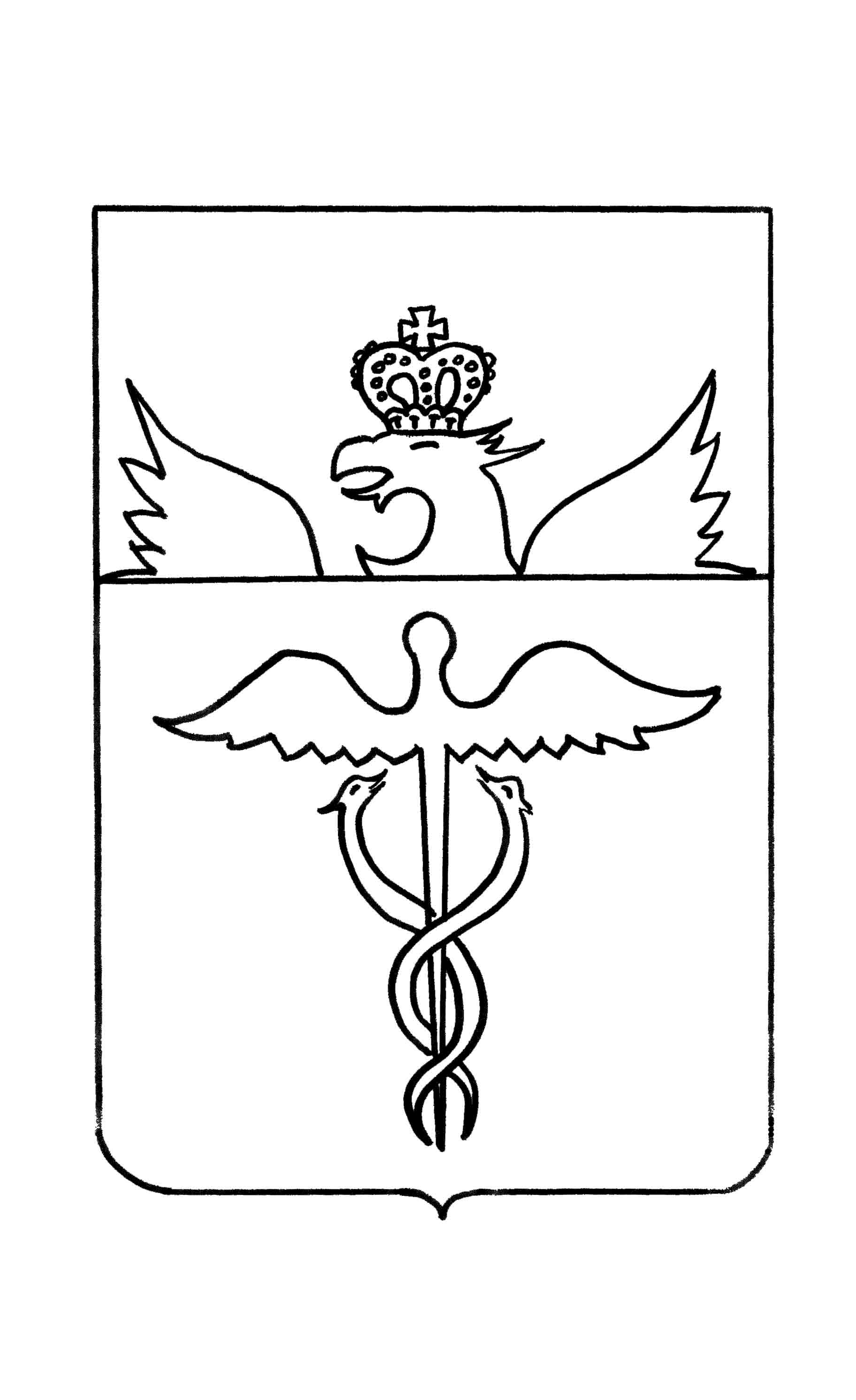 Администрация Пузевского сельского поселенияБутурлиновского муниципального районаВоронежской областиПОСТАНОВЛЕНИЕот  31 мая 2019 года   № 33						с. ПузевоО внесении изменений в постановление администрации Пузевского сельского поселения от 15.08.2018 г. № 63 « Об утверждении муниципальной программы Пузевского сельского поселения Бутурлиновского муниципального района Воронежской области «Социальное развитие сельского поселения и социальная поддержка граждан  Пузевского сельского поселения Бутурлиновского муниципального района  Воронежской области на 2018-2024 г»   В соответствии с Федеральным законом от 06.10.2003 г. № 131-ФЗ «Об общих принципах организации местного самоуправления в Российской Федерации», Уставом Пузевского сельского поселения, постановлением администрации Пузевского сельского поселения   «Об утверждении порядка разработки, реализации и оценки эффективности  муниципальных программ Пузевского сельского поселения Бутурлиновского муниципального района Воронежской области», статьей 179 Бюджетного Кодекса Российской Федерации, администрация Пузевского сельского поселенияПОСТАНОВЛЯЕТ:Внести  изменения в постановление администрации Пузевского сельского поселения Бутурлиновского муниципального района Воронежской области от 15.08.2018 г № 63  «Об утверждении муниципальной программы «Социально развитие  сельского поселения и социальная поддержка граждан Пузевского  сельского поселения  Бутурлиновского муниципального района Воронежской области на 2018-2024 г.»»:В   разделе 6 подпрограммы 4 «Развитие национальной экономики Пузевского сельского поселения» таблицу «Характеристики основных мероприятий подпрограммы» изложить в следующей редакции:«Характеристика основных мероприятий  подпрограммы «Развитие национальной экономики  Пузевского сельского поселения» на 2019-2024 г.                                                                                                                                                                                                                       ».Приложение к муниципальной подпрограмме Пузевского сельского поселения «Развитие национальной экономики Пузевского сельского поселения»  изложить в следующей редакции:Перечень программных мероприятий                                                                                                                                                                                                                                                            ».	Глава Пузевского сельского поселения                                                                                                      И.М. Дорохин№№Наименование поселенияНаименование улицыГоды реализацииГоды реализацииГоды реализацииГоды реализацииГоды реализацииГоды реализацииГоды реализацииГоды реализацииГоды реализацииГоды реализацииГоды реализацииГоды реализации№№Наименование поселенияНаименование улицы201920192020202020212021202220222023202320242024№№Наименование поселенияНаименование улицыкмвид работкмвид работкмвид работкмвид работкмвид работкмвид работРемонт  автомобильных дорог щебеночное покрытие1Пузевское сельское поселениеПузевское сельское поселениеПузевское сельское поселениеул. Новикова1,5щебеночное покрытие2Пузевское сельское поселениеПузевское сельское поселениеПузевское сельское поселениеул. Терновка0,6щебеночное покрытие3Пузевское сельское поселениеПузевское сельское поселениеПузевское сельское поселениеул.Чибисовка1щебеночное покрытие4Пузевское сельское поселениеПузевское сельское поселениеПузевское сельское поселениеул. Белогорье1щебеночное покрытие5Пузевское сельское поселениеПузевское сельское поселениеПузевское сельское поселениеул. Подгора1щебеночное покрытие6Пузевское сельское поселениеПузевское сельское поселениеПузевское сельское поселениеул.Чапаева0,5щебеночное покрытие7Пузевское сельское поселениеПузевское сельское поселениеПузевское сельское поселениеул.Мичурина0,5щебеночное покрытие8Пузевское сельское поселениеПузевское сельское поселениеПузевское сельское поселение.ул Клеповский большак1,5щебеночное покрытие9Пузевское сельское поселениеПузевское сельское поселениеПузевское сельское поселениеул.Набережная1щебеночное покрытие10Пузевское сельское поселениеПузевское сельское поселениеПузевское сельское поселениеул.Садовая0,5щебеночное покрытие11Пузевское сельское поселениеПузевское сельское поселениеПузевское сельское поселениеул.Пролетарская0,5щебеночное покрытие1,5щебеночное покрытие11д.Чернавкаул.Народная1,5щебеночное покрытие12д.Чернавкаул.Степная1щебеночное покрытие1,5щебеночное покрытие13д.Чернавкаул.Подлесная1,5щебеночное покрытиеСодержание автомобильных дорог1ул.Клеповский большак , Воронцовский большак, Пески,.Новикова, Чапаева,Терновка, Ленина,ПролетарскаяПодгора, Белогорье, Мира Степная, Калинина,Подлесная, Народная.Обкос сорной растительности,  расчистка от снега  и грейдирование тыс.рубОбкос сорной растительности,  расчистка от снега  и грейдирование тыс.рубОбкос сорной растительности, расчистка от снега и грейдированиеОбкос сорной растительности, расчистка от снега и грейдированиеОбкос сорной растительности, расчистка от снега и грейдированиеОбкос сорной растительности, расчистка от снега и грейдированиеОбкос сорной растительности, расчистка от снега и грейдированиеОбкос сорной растительности, расчистка от снега и грейдированиеИТОГО СУММА тыс.руб1828,31414,61469,51469,51469,51469,5Приложение   к муниципальной подпрограммеПузевского сельского поселения«Развитие национальной экономики  Пузевское сельского поселения»№ п/пСодержание мероприятияЦель мероприятияОтветственный исполнительСрок исполне-нияИсточник финанси-рованияОбъем финансирования по годам(тыс. рублей)Объем финансирования по годам(тыс. рублей)Объем финансирования по годам(тыс. рублей)Объем финансирования по годам(тыс. рублей)Объем финансирования по годам(тыс. рублей)Объем финансирования по годам(тыс. рублей)Объем финансирования по годам(тыс. рублей)Всего№ п/пСодержание мероприятияЦель мероприятияОтветственный исполнительСрок исполне-нияИсточник финанси-рования2018201920202021202220232024Всего12345678910111213141. Мероприятия по ремонту автомобильных дорог общего пользования местного значения и искусственных сооружений на них1. Мероприятия по ремонту автомобильных дорог общего пользования местного значения и искусственных сооружений на них1. Мероприятия по ремонту автомобильных дорог общего пользования местного значения и искусственных сооружений на них1. Мероприятия по ремонту автомобильных дорог общего пользования местного значения и искусственных сооружений на них1. Мероприятия по ремонту автомобильных дорог общего пользования местного значения и искусственных сооружений на них1. Мероприятия по ремонту автомобильных дорог общего пользования местного значения и искусственных сооружений на них1. Мероприятия по ремонту автомобильных дорог общего пользования местного значения и искусственных сооружений на них1. Мероприятия по ремонту автомобильных дорог общего пользования местного значения и искусственных сооружений на них1. Мероприятия по ремонту автомобильных дорог общего пользования местного значения и искусственных сооружений на них1. Мероприятия по ремонту автомобильных дорог общего пользования местного значения и искусственных сооружений на них1. Мероприятия по ремонту автомобильных дорог общего пользования местного значения и искусственных сооружений на них1. Мероприятия по ремонту автомобильных дорог общего пользования местного значения и искусственных сооружений на них1. Мероприятия по ремонту автомобильных дорог общего пользования местного значения и искусственных сооружений на них1. Мероприятия по ремонту автомобильных дорог общего пользования местного значения и искусственных сооружений на них1.1.Мероприятия по развитию сети автомобильных дорог общего пользования местного значения сельского поселенияРазвитие современной и эффективной автомобильно-дорожной инфраструктуры ,создание условий для повышения благосостояния и уровня жизни отдельных категорий населения сельского поселенияАдминистрация Пузевского сельского поселения2018 – 2024 годыМестный бюджет, 1728,81828,31414,61469,51469,51469,51469,510849,7Итого по ремонту внутри поселковых дорог общего пользования местного значения1728,81828,31414,61469,51469,51469,51469,510849,7